	Информационное письмо № 2	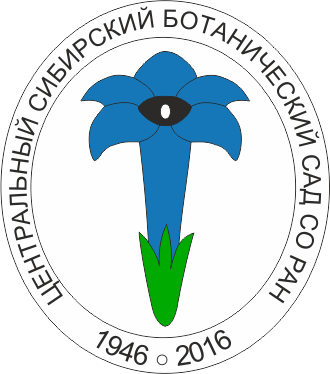 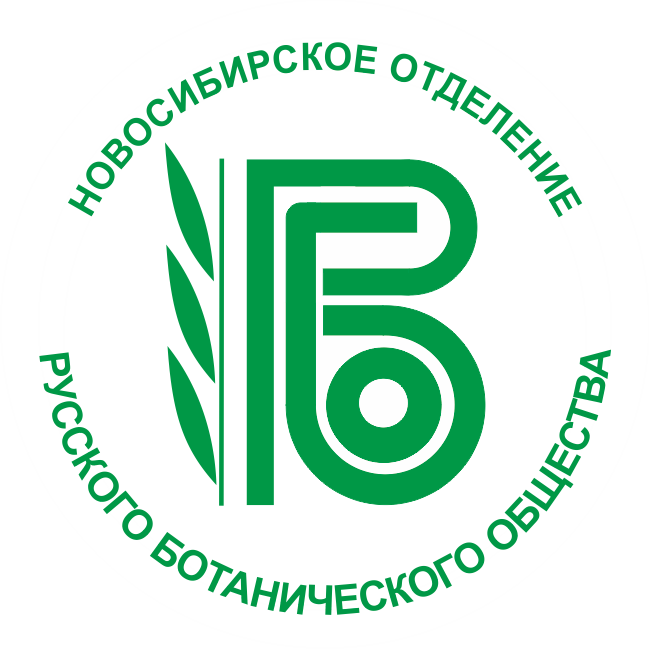 (о выездной сессии на Чемал, Республика Алтай)Уважаемые участники Международной конференции «Сохранение разнообразия растительного мира в ботанических садах: традиции, современность, перспективы», посвященную 70-летию Центрального сибирского ботанического сада (01-08 августа 2016 года)Доставка:Доставка в Чемал и обратно в Новосибирск автобусом. Выезд из г. Новосибирск 04 августа 2016 г., возвращение в г. Новосибирск 08 августа 2016 г.Проживание:Гостиничный комплекс «Чемальская Лагуна» (http://chemal-laguna.ru) находится в одном из красивейших мест Горного Алтая, среди гор, у реки Катунь на четвертом километре трассы Чемал-Куюс. Вид горы «Сартакпая» притягивает внимание: в солнечные дни буйством красок на фоне голубого неба, а в дождливые дни облаками и тучами, зависшими над горой.Размещение: 3-местные номера: 1 односпальная и 1 двухъярусная кровать, две тумбочки, шкаф для одежды, набор посуды, холодильник. Санузел: душ/сидячая ванна, раковина, унитаз.Экскурсии:05.08 – с. Эдиган – Экспозиционные лесостепные и степные ландшафты, горная степь на древних террасах Катуни. Континентальный район с осадками не более 300 мм в год. Почвы тёмно-каштановые. Петрофитная растительность скал и осыпей. Вблизи реки Катунь.06.08 – Семинский перевал (1600 м над ур.м.). Кедровые редколесья, высокотравные субальпийские луга, горная тундра (ерники, дриадовые тундры и пустоши). Умеренно континентальный, количество осадков – 500 мм в год. В районе горы Сарлык (желающие могут подняться) – высота 2500 м над ур.м.07.08 – п. Камлак (Горно-Алтайский ботанический сад – филиал ЦСБС СО РАН). Заключительная сессия, экскурсия, обед, подъём к водопаду, праздничный ужин.Эксперты – спикеры:Николай Николаевич Лащинский – доктор биологических наук, главный научный сотрудник лаборатории геосистемных исследований ЦСБС СО РАН. Автор и соавтор более 250 научных работ. Читал курсы лекций в университетах США, Германии, Швейцарии, Австрии, Франции, Чехии, Австралии. Знаменитый геоботаник.Область научных интересов: Растительность, геоботаника, леса, пространственная структура, экология сообществ, классификация растительности, высокотравья.Дмитрий Николаевич Шауло – кандидат биологических наук, заведующий лабораторией «Гербарий» ЦСБС СО РАН, заслуженный деятель науки Республики Тыва. Автор и соавтор более 400 научных трудов. Один из создателей Определителей растений и Красных книг регионов Западной Сибири. Известный флорист Сибири.Область научных интересов: Флора, ботаническая география, систематика.ВНИМАНИЕ!!!Число мест в гостиничном комплексе «Чемальская лагуна» ограничено, поэтому необходимо внести предоплату. Просим перечислить деньги в размере 1000 рублей в качестве предоплаты за проживание на карту Сбербанка № 4276 4400 1218 0276 на имя Отмахова Юрия Сергеевича. Дедлайн оплаты 20 июля 2016 года. Просим выслать сканы квитанций на e-mail: csbg@inbox.ru.Контакты для связи с оргкомитетом:Федеральное государственное бюджетное учреждение науки Центральный сибирский ботанический сад Сибирского отделения Российской академии наук630090, Новосибирск, ул. Золотодолинская, 101, ЦСБС СО РАНТел.: +7(383) 339 97 01; Факс: +7(383) 330 19 86.E-mail: csbg@inbox.ru